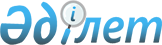 Об утверждении норм образования и накопления коммунальных отходов по городу Лисаковску
					
			Утративший силу
			
			
		
					Решение маслихата города Лисаковска Костанайской области от 3 августа 2017 года № 132. Зарегистрировано Департаментом юстиции Костанайской области 5 сентября 2017 года № 7189. Утратило силу решением маслихата города Лисаковска Костанайской области от 31 августа 2021 года № 70
      Сноска. Утратило силу решением маслихата города Лисаковска Костанайской области от 31.08.2021 № 70 (вводится в действие по истечении десяти календарных дней после дня его первого официального опубликования).
      В соответствии со статьей 19-1 Экологического кодекса Республики Казахстан от 9 января 2007 года Лисаковский городской маслихат РЕШИЛ:
      1. Утвердить нормы образования и накопления коммунальных отходов по городу Лисаковску согласно приложению к настоящему решению.
      2. Настоящее решение вводится в действие по истечении десяти календарных дней после дня его первого официального опубликования.
      "СОГЛАСОВАНО"
      Руководитель государственного учреждения
      "Отдел жилищно-коммунального хозяйства,
      пассажирского транспорта и автомобильных
      дорог акимата города Лисаковска"
      ________________ Р. Шукенов
      3 августа 2017 года Нормы образования и накопления коммунальных отходов по городу Лисаковску
      Сноска. Приложение – в редакции решения маслихата города Лисаковска Костанайской области от 14.12.2020 № 454 (вводится в действие по истечении десяти календарных дней после дня его первого официального опубликования).
      Примечание:
      м3 - кубический метр;
      м2 - квадратный метр.
					© 2012. РГП на ПХВ «Институт законодательства и правовой информации Республики Казахстан» Министерства юстиции Республики Казахстан
				
      Председатель VIII сессии

А. Калинин

      Секретарь городского маслихата

Г. Жарылкасымова
Приложение
к решению маслихата
от 3 августа 2017 года
№ 132
№
Объект накопления коммунальных отходов
Расчетная единица
Норма накопления коммунальных отходов на 1 расчетную единицу в год, м3
1
2
3
4
1
Домовладения благоустроенные 
1 житель
1,57
1
Домовладения неблагоустроенные
1 житель
1,40
2
Общежития, интернаты, дома престарелых и тому подобное
1 место
1,21
3
Гостиницы
1 место
1,40
4
Детские сады, ясли
1 место
0,33
5
Учреждения, организации, офисы, конторы, сбербанки, отделения связи
1 сотрудник
1,35
6
Поликлиники
1 посещение
0,13
7
Больницы, прочие лечебно-профилактические учреждения
1 койко-место
1,80
8
Школы и другие учебные заведения
1 учащийся
0,09
9
Рестораны, кафе, учреждения общественного питания
1 посадочное место
0,76
10
Кинотеатры, концертные залы
1 посадочное место
0,04
11
Музеи, выставки
1 м2 общей площади
0,05
12
Стадионы, спортивные площадки
1 место по проекту
0,08
13
Спортивные, танцевальные и игровые залы
1 м2 общей площади
0,01
14
Продовольственные, промтоварные магазины, супермаркеты
1 м2 торговой площади
0,46
15
Рынки, торговые павильоны, киоски, лотки
1 м2 торговой площади
0,32
16
Вокзалы, автовокзалы
1 м2 общей площади
0,12
17
Аптеки
1 м2 торговой площади
0,08
18
Автостоянки, автозаправочные станции, гаражи
1 машино-место
1,08
19
Автомастерские
1 работник
1,06
20
Гаражные кооперативы
на 1 гараж
0,18
21
Парикмахерские, косметические салоны
1 рабочее место
1,27
22
Прачечные, химчистки, ремонт бытовой техники, швейные ателье
1 м2 общей площади
0,05
23
Мастерские ювелирные, по ремонту обуви, часов
1 м2 общей площади
0,07
24
Бани, сауны
1 м2 общей площади
0,16
25
Садоводческие кооперативы
1 участок
0,04